Syllabus –Spring 2017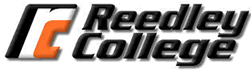 Course:	ESL 225W – High Intermediate Academic Writing (59268)	ESL 325W – High Intermediate Academic Writing (59677)Time/ Location:Units:	4 (ESL 225W)			0 (ESL 325W)Important Dates:	No Classes: 1/16; 2/17; 2/20; 4/10-14	Deadline to add or drop the class to avoid a “W” (withdrawal): 01/27	Deadline to drop the class to avoid a grade: 03/10	Final Exam: Wednesday, May 17 at 8:00 AM to 9:50AMInstructor:	Rebecca Al Haider	Office: 		FRM 7	Office Hours: 	Tuesday 10:00 AM to 12:00 PM Tutorial Center;			Thursday 9:00 AM to 11:00 AM Tutorial Center;		 	Friday 10:00 AM to 11:00 AM FRM 7Phone: 		638-3641 x 3220	Email:  		rebecca.alhaider@reedleycollege.eduWelcome!I look forward to spending the semester learning writing and grammar with you. This semester you might experience a range of feelings, including success and failure; challenge and boredom; accomplishment and frustration. Please know that I am here to help you get through the course and with persistence and hard work, you will succeed. Materials: 		1. Required:  Longman Academic Writing Series 4: Student _					book, Oshima/Hogue, ISBN 978-0-13-291569-4, 5th Edition, Pearson. 2. Required: A USB flash drive or cloud-based document storage such as Google Drive or Dropbox.3. Recommended: A good English/ English dictionary such as the Merriam-Webster's Advanced Learner's English Dictionary, ISBN 978-0877795506.Description:  ESL 225W is an academic writing course designed for multilingual students to develop their writing skills at the high intermediate level. In this course, students will write essays (both in and out of class), focusing on organization, paragraph development, revision, and editing. This academic language course may be taken concurrently with ESL 220-level or 320-level courses. ESL 225W is two levels below English 1A. Students who successfully complete this course will be prepared for English 125.Subject Prerequisites: English as a Second Language 266W or placement through a multiple-measure process, including an appropriate score on an approved ESL placement testCourse Objectives:  In the process of completing this course, students will: write coherent academic essays of at least 750 words with a clear beginning, middle and end (introduction, at least two body paragraphs, and a conclusion).write thesis statements, topic sentences, supporting detail, and conclusions.write essays using rhetorical styles appropriate for assigned topics.employ critical thinking to evaluate and analyze ideas.demonstrate command of academic language, including core vocabulary, idiomatic expressions and collocations.utilize a variety of sentence structures.identify and correct individual as well as common second language writing errors.utilize pre-writing, drafting, revising and editing strategies for writing assignments.use standard English spelling, punctuation, and capitalization.follow accepted English writing conventions and MLA format.express ideas using language appropriate for academic audience and purpose and free from plagiarism	
Course Outcomes:  Upon completion of this course, students will be able to: write cohesive and coherent multiple-draft essays at the high intermediate level.write a basic in-class, timed essay at the high intermediate level.identify and correct second language writing errors at the high intermediate level.Grading:  This is a pass / no pass course.  Current grades will be available to students throughout the semester on Blackboard. Final grades will be calculated as follows: Pass (P) >70%; No Pass (NP) <70%Homework:  Classroom and lab assignments are due at the beginning of the class period on the date due unless stated otherwise.  Unless other arrangements are made, no credit will be given for homework handed in late. Some assignments may be turned in electronically. Extra work or makeup work will not affect your grade.Exams and Quizzes:  The date for exams will be announced in advance.  If you are absent on the day of an exam, you will receive a zero score.  You will not be allowed to take the exam on a later day unless you have made arrangements with the instructor before the exam. Some exams may be given using the computer.Writing: Your work done in this class will be read by other students in this and future classes. This may include exchanging and reading papers for the purpose of review. This also may include projecting your paper on the screen for the whole class to review. Choose writing topics that you are willing for others to read. Your writing will not be private.Cheating and Plagiarism: You will receive no credit for an assignment or exam if in the opinion of the instructor you have cheated or plagiarized. You may be reported to the college for academic dishonesty.http://www.reedleycollege.edu/index.aspx?page=233 Cheating is the act or attempted act of taking an examination or performing an assigned, evaluated task in a fraudulent or deceptive manner, such as having improper access to answers, in an attempt to gain an unearned academic advantage. Cheating may include, but is not limited to, copying from another’s work, supplying one’s work to another, giving or receiving copies of examinations without an instructor’s permission, using or displaying notes or devices inappropriate to the conditions of the examination, allowing someone other than the officially enrolled student to represent the student, or failing to disclose research results completely.Plagiarism is a specific form of cheating: the use of another’s words or ideas without identifying them as such or giving credit to the source. Plagiarism may include, but is not limited to, failing to provide complete citations and references for all work that draws on the ideas, words, or work of others, failing to identify the contributors to work done in collaboration, submitting duplicate work to be evaluated in different courses without the knowledge and consent of the instructors involved, or failing to observe computer security systems and software copyrights. Incidents of cheating and plagiarism may result in any of a variety of sanctions and penalties, which may range from a failing grade on the particular examination, paper, project, or assignment in question to a failing grade in the course, at the discretion of the instructor and depending on the severity and frequency of the incidents.Reedley College CatalogClass Participation: Your active participation in class is important for not only you but also your classmates.  Make it your priority to be in class every day. You are expected to come to class on time with your homework complete, and actively engage in classroom activities, such as group discussions and pair practice. If you miss class, you are still responsible for the homework and activities that went on in your absence. Contact a classmate or your teacher for assignments so you can be prepared for the next class. Canceled Class: In the event that class must be canceled unexpectedly, an official form will be placed on the classroom door by the Dean’s Office. When you arrive to class, you are responsible to read the notice for any special assignments or instructions. Accommodations for students with disabilities: If you have a verified need for an academic accommodation or materials in alternate media (i.e., Braille, large print, electronic text, etc.) per the Americans with Disabilities Act (ADA) or Section 504 of the Rehabilitation Act, please contact the instructor as soon as possible. Other Policies: Children are not allowed in class. Adult visitors are allowed with permission of the instructor. Please make arrangements in advance.Please do not allow your cell phones to disrupt class time. Set your phone so it remains quiet. Do not answer your phone, make calls, text, or use your phone for non-academic purposes during class. You may be dropped from the class if you miss more than 4 class periods. If you miss class, please communicate with the instructor. Classmate’s Information:Name:						  Phone: 						Name:						  Phone: 						Name:						  Phone: Tentative ScheduleMondayTuesdayWednesdayFriday8:00 to 8:50 AMHUM 648:00 to 8:50 AMHUM 648:00 to 8:50 AMLAL 18:00 to 8:50 AMHUM 64Office hours are an opportunity for you to ask me questions about grades, homework, quizzes and exams. Also, I can assist you in developing the skills covered in class. If you are not available during my office hours, please make an appointment, and I’d be happy to meet with you.Categories                                                             WeightHomework10%Multiple-draft Paragraphs and Essays40%In-class Writing 40%Exams and Quizzes10%WeeksWritingGrammar1-2Ch. 1 Paragraph Writing; Personal Values EssayCh. 9 Types of Sentences; Appendix B p. 291-2983-6Ch. 3 Using Outside Sources; Appendix E p. 312-319; Ch. 4 From Paragraph to Essay; Ch. 5 Process EssayCh. 10 Parallelism and Sentence Problems; Appendix C p. 299-308; Ch. 11 Noun Clauses7-10Ch. 6 Cause/Effect Essay; Unity p. 24Ch. 12 Adverb Clauses11-13Ch. 7 Comparison/Contrast Essay; Coherence p. 26Ch. 13 Adjective Clauses14-17Ch. 8 Argumentative EssayCh. 14 Participles and Participial Phrases18Final ExamFinal Exam